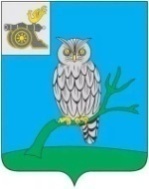 АДМИНИСТРАЦИЯ МУНИЦИПАЛЬНОГО ОБРАЗОВАНИЯ«СЫЧЕВСКИЙ РАЙОН»  СМОЛЕНСКОЙ ОБЛАСТИ П О С Т А Н О В Л Е Н И Еот  27 ноября 2023 года  № 690Об утверждении перечня главных администраторов источников финансирования дефицита  бюджета муниципального района  на 2024 год и плановый период 2025 и 2026 годовВ соответствии с Бюджетным кодексом Российской Федерации и решением Сычевской районной Думы «О бюджетном процессе                                     в муниципальном образовании «Сычевский район» Смоленской области», Администрация муниципального образования «Сычевский район»                Смоленской области п о с т а н о в л я е т:1. Утвердить прилагаемый Перечень главных администраторов источников финансирования дефицита  бюджета муниципального района                   на 2024 год и плановый период 2025 и 2026 годов.2.    Настоящее постановление вступает в силу с 1 января 2024 года.3. Разместить настоящее постановление на официальном сайте Администрации муниципального образования "Сычевский район" Смоленской области в сети Интернет.Глава муниципального образования«Сычевский район» Смоленской области                                        Т.П. ВасильеваУТВЕРЖДЕНпостановлением Администрации муниципального образования«Сычевский район»Смоленской областиот 27.11.2023 года № 690  ПЕРЕЧЕНЬглавных администраторов источников финансирования дефицита бюджета муниципального районаКод бюджетной классификации Российской ФедерацииКод бюджетной классификации Российской ФедерацииНаименование главного администратора, источника финансирования дефицита  бюджета муниципального районаглавного администратораисточника финансирования дефицита  бюджета муниципального районаНаименование главного администратора, источника финансирования дефицита  бюджета муниципального района123903Финансовое управление Администрации муниципального образования «Сычевский район» Смоленской области90301 02 00 00 05 0000 710Привлечение муниципальными районами кредитов от кредитных организаций в валюте Российской Федерации90301 02 00 00 05 0000 810Погашение муниципальными районами кредитов от кредитных организаций                   в валюте Российской Федерации90301 03 01 00 05 0000 710Привлечение кредитов из других бюджетов бюджетной системы Российской Федерации бюджетами муниципальных районов в валюте Российской Федерации90301 03 01 00 05 0000 810   Погашение бюджетами муниципальных районов кредитов из других бюджетов бюджетной системы Российской Федерации в валюте Российской Федерации90301 05 02 01 05 0000 510Увеличение прочих остатков денежных средств бюджетов муниципальных районов90301 05 02 01 05 0000 610Уменьшение прочих остатков денежных средств бюджетов муниципальных районов